Об утверждении Положения о бюджетном процессе в Новониколаевском сельском поселении  Калининского районаВ соответствии с Бюджетным кодексом Российской Федерации, Гражданским кодексом Российской Федерации,  Федеральным законом от 06.10.2003 № 131-ФЗ "Об общих принципах организации местного самоуправления в Российской Федерации", Уставом Новониколаевского сельского поселения, Совет  Новониколаевского сельского поселения Калининского района, РЕШИЛ:Утвердить прилагаемое Положение о бюджетном процессе в  Новониколаевском сельском поселении (далее - Положение).Признать утратившими силу: решение Совета Новониколаевского сельского поселения Калининского района № 151 от 04 мая 2012 года «О бюджетном  процессе в  Новониколаевском сельском поселении Калининского района»;решение Совета Новониколаевского сельского поселения Калининского района № 145 от 22 декабря  2017  года «О внесении изменения в решение Совета Новониколаевского сельского поселения Калининского района от 04.05.2012  №  151 «О бюджетном процессе в Новониколаевском сельском поселении Калининского района»»;решение Совета Новониколаевского сельского поселения Калининского района  №  224  от  23 мая  2019  года «О внесении изменения в решение Совета Новониколаевского сельского поселения Калининского района от 04.05.2012  №  151 «О бюджетном процессе в Новониколаевском сельском поселении Калининского района»».Контроль за выполнением настоящего решения возложить на   постоянную комиссию Совета Новониколаевского сельского поселения Калининского района по  бюджету, экономике, налогам и распоряжению муниципальной собственностью Новониколаевского сельского поселения Калининского района (Доленко).Настоящее Решение вступает в силу со дня его официального обнародования, за исключением статьи 21 Положения. Статья 21 Положения вступает в силу и применяется с 01 января 2020 года.Глава Новониколаевского сельского поселенияКалининского района                                                                              И.Г. Дудка                                                                                                                 ПРИЛОЖЕНИЕУТВЕРЖДЕНОрешением  Совета Новониколаевского сельского поселения Калининского района                                                                            от 03.10.2019   № 7ПОЛОЖЕНИЕ о бюджетном процессе в Новониколаевском сельском поселении Калининского районаРаздел 1. Общие положенияСтатья 1. Правоотношения, регулируемые настоящим ПоложениемНастоящее Положение регулирует отдельные отношения, возникающие между субъектами бюджетных правоотношений в процессе формирования доходов и осуществления расходов бюджета Новониколаевского сельского поселения, а также отношения, возникающие между субъектами бюджетных правоотношений в процессе составления и рассмотрения проекта бюджета Новониколаевского сельского поселения  на очередной финансовый год, утверждения и исполнения бюджета сельского  поселения на очередной финансовый год, контроля за его исполнением, осуществления бюджетного учета, составления, рассмотрения и утверждения бюджетной отчетности – бюджетный процесс Новониколаевского сельского поселения Калининского района (далее – бюджетный процесс).Статья 2. Правовая основа бюджетного процесса Бюджетный процесс в  Новониколаевском сельском поселении Калининского района, регулируется Бюджетным кодексом Российской Федерации, федеральными законами,  законами   Краснодарского края, Уставом  Новониколаевского сельского  поселения,  настоящим Положением и иными издаваемыми в соответствии с настоящим Положением муниципальными правовыми актами органов местного самоуправления  Новониколаевского сельского  поселения.2. Органы местного самоуправления Новониколаевского сельского  поселения принимают муниципальные правовые акты, регулирующие бюджетные правоотношения, в пределах своей компетенции в соответствии с Бюджетным кодексом Российской федерации и настоящим Положением.Статья 3. Правовая форма бюджета Местный бюджет является формой образования и расходования денежных средств, предназначенных для обеспечения задач и функций сельского  поселения. Использование иных форм образования и расходования денежных средств для исполнения расходных обязательств сельского  поселения не допускается. Местный бюджет и отчет о его исполнении разрабатывается и утверждается в форме решения Совета Новониколаевского сельского поселения (далее – Совет). Местный бюджет составляется и утверждается сроком на очередной финансовый год. Статья 4. Понятия и термины, применяемые в ПоложенииВ настоящем Положении понятия и термины используются в значениях, определенных Бюджетным кодексом Российской Федерации для всех уровней бюджетной системы.Раздел 2. Полномочия участников бюджетного процесса в  Новониколаевском сельском поселении Калининского района Статья 5. Участники бюджетного процесса 1. Участниками бюджетного процесса в Новониколаевском сельском  поселении являются:- глава Новониколаевского сельского поселения;- Совет Новониколаевского сельского поселения;- администрация Новониколаевского сельского поселения;- финансовый орган Новониколаевского сельского поселения;- Контрольно-счетная палата муниципального образования Калининский район;- органы муниципального финансового контроля;- главные распорядители (распорядители) средств бюджета;- главные администраторы (администраторы) доходов бюджета;- главные администраторы (администраторы) источников финансирования дефицита бюджета;- получатели бюджетных средств.2. Участники бюджетного процесса, указанные в части 1 настоящей статьи, обладают бюджетными полномочиями, установленными Бюджетным кодексом Российской Федерации, настоящим Положением, иными нормативными документами Совета Новониколаевского сельского поселения.Статья 6. Бюджетные полномочия Совета Новониколаевского сельского поселения Совет Новониколаевского сельского поселения обладает следующими бюджетными полномочиями:-   рассматривает и утверждает бюджет и отчет о его исполнении;- осуществляет контроль в ходе рассмотрения отдельных вопросов исполнения бюджета на своих заседаниях, заседаниях комиссий, рабочих групп, в ходе проводимых слушаний и в связи с депутатскими запросами;- формирует и определяет правовой статус органов внешнего муниципального финансового контроля; - устанавливает, изменяет и отменяет местные налоги и сборы в соответствии с законодательством Российской Федерации о налогах и сборах;- определяет порядок управления и распоряжения имуществом, находящимся в собственности Новониколаевского сельского поселения;- определяет порядок предоставления межбюджетных трансфертов из бюджета Новониколаевского сельского поселения;- принимает решение о создании муниципального дорожного фонда и утверждает порядок формирования и использования бюджетных ассигнований муниципального дорожного фонда;- осуществляет иные бюджетные полномочия в соответствии с бюджетным законодательством и настоящим Положением.Статья 7. Бюджетные полномочия Главы Новониколаевскогосельского поселения Глава Новониколаевского сельского поселения обладает следующими бюджетными полномочиями:- назначает публичные слушания по проекту решения о бюджете  на очередной финансовый год  и проекту решения об исполнении бюджета; - подписывает и направляет для официального опубликования принятые Советом Новониколаевского сельского поселения решения о бюджете и об исполнении бюджета;- вносит на рассмотрение в Совет Новониколаевского сельского поселения Калининского района предложения по установлению, изменению, отмене местных налогов, введению и отмене налоговых льгот по местным налогам;- осуществляет функции главного распорядителя средств бюджета Новониколаевского сельского поселения Калининского района, подписывает финансовые документы;- осуществляет иные бюджетные полномочия в соответствии с бюджетным законодательством и настоящим Положением.Статья 8. Бюджетные полномочия Контрольно-счетной палаты муниципального образования Калининский район1. Контрольно-счетная палата муниципального образования Калининский район осуществляет  полномочия контрольно – счетного органа   Новониколаевского сельского поселения по осуществлению внешнего муниципального финансового контроля на основании соглашения о передаче данных полномочий, заключенных Советом поселения с Советом муниципального образования Калининский район, в целях реализации Федерального закона от 07.02.2011г. № 6-ФЗ «Об общих принципах организации и деятельности контрольно-счетных органов субъектов Российской Федерации».Статья 9. Бюджетные полномочия Администрации Новониколаевского сельского поселения1. Администрация Новониколаевского сельского поселения обладает следующими бюджетными полномочиями:- устанавливает порядок и сроки составления проекта бюджета в соответствии с Бюджетным кодексом Российской Федерации и принимаемыми с соблюдением его требований муниципальными правовыми актами Совета   Новониколаевского сельского поселения;- обеспечивает составление проекта бюджета, вносит его с необходимыми документами и материалами на утверждение в Совет Новониколаевского сельского поселения;- разрабатывает и утверждает среднесрочный финансовый план Новониколаевского сельского поселения;- устанавливает состав, порядок и срок внесения информации, которая подлежит внесению в муниципальную долговую книгу (за исключением сведений об объеме долговых обязательств сельского поселения по видам этих обязательств, о дате их возникновения и исполнения полностью или частично, формах обеспечения обязательств, а также  информации о просроченной задолженности по исполнению муниципальных долговых обязательств);- устанавливает порядок формирования муниципального задания на оказание муниципальных услуг (выполнение работ) муниципальными учреждениями в соответствии с ведомственным перечнем муниципальных услуг и работ, оказываемых (выполняемых) муниципальными учреждениями в качестве основных видов деятельности; - установление порядка принятия решений о предоставлении субсидий и порядка предоставления субсидий в случаях, установленных статьями 78, 78.1, 78.2 Бюджетного кодекса Российской Федерации;- установление порядка бюджетных инвестиций в объекты муниципальной собственности и принятия решений о подготовке и реализации бюджетных инвестиций в указанные объекты;- устанавливает порядок ведения реестра расходных обязательств   Новониколаевского сельского поселения;- осуществляет муниципальные заимствования от имени Новониколаевского сельского поселения в соответствии с Бюджетным кодексом Российской Федерации и Уставом Новониколаевского сельского поселения;- предоставляет от имени Новониколаевского сельского поселения муниципальные гарантии в пределах общей суммы предоставляемых гарантий, указанной в решении  Совета Новониколаевского сельского поселения о бюджете, в соответствии с требованиями Бюджетного кодекса Российской Федерации и в порядке, установленном муниципальными правовыми актами;- заключает договоры о предоставлении муниципальных гарантий, об обеспечении исполнения принципалом его возможных будущих обязательств по возмещению гаранту в порядке регресса сумм, уплаченных гарантом во исполнение (частичное исполнение) обязательств по гарантии, и выдает  муниципальные гарантии;- разрабатывает и утверждает методики распределения и (или) порядки предоставления межбюджетных трансфертов;- обеспечивает исполнение бюджета и составление бюджетной отчетности;- представляет отчет об исполнении бюджета на утверждение в Совет Новониколаевского сельского поселения;- обеспечивает управление муниципальным долгом Новониколаевского сельского поселения в соответствии с Уставом Новониколаевского сельского поселения;- устанавливает порядок разработки и утверждения, период действия, а также требования к составу и содержанию бюджетного прогноза Новониколаевского сельского поселения на долгосрочный период с соблюдением требований Бюджетного кодекса Российской Федерации;- утверждает бюджетный прогноз (изменения бюджетного прогноза)   Новониколаевского сельского поселения на долгосрочный период;- устанавливает порядок разработки прогноза социально-экономического развития Новониколаевского сельского поселения;- одобряет прогноз социально-экономического развития Новониколаевского сельского поселения одновременно с принятием решения о внесении проекта бюджета в Совет Новониколаевского сельского поселения;- устанавливает с соблюдением положений БК РФ форму и порядок разработки среднесрочного финансового плана Новониколаевского сельского поселения;- утверждает проект среднесрочного финансового плана Новониколаевского сельского поселения и представляет его в Совет Новониколаевского сельского поселения одновременно с проектом местного бюджета; утверждает дополнительные показатели среднесрочного финансового плана Новониколаевского сельского поселения;- утверждает муниципальные программы и определяет сроки их реализации;- устанавливает порядок определения сроков реализации муниципальных программ;- устанавливает порядок принятия решений о муниципальных программах и формирования и реализации указанных программ;- устанавливает порядок проведения оценки эффективности реализации муниципальной программы  и ее критерии;- принимает решение о необходимости прекращения или об изменении начиная с очередного финансового года ранее утвержденной муниципальной программы, в том числе необходимости изменения объема бюджетных ассигнований на финансовое обеспечение реализации муниципальной программы;- устанавливает порядок разработки, утверждения и реализации ведомственных целевых программ;- выступает в суде от имени сельского поселения – в качестве представителя ответчика по искам к муниципальному образованию Новониколаевскому сельскому  поселению:1) о возмещении вреда, причиненного физическому лицу или юридическому лицу в результате незаконных действий (бездействия) государственных органов, органов местного самоуправления или должностных лиц этих органов, по ведомственной принадлежности, в том числе в результате издания актов органов местного самоуправления, не соответствующих закону или иному правовому акту;2) предъявляемым при недостаточности лимитов бюджетных обязательств, доведенных подведомственному ему получателю бюджетных средств, являющемуся казенным учреждением, для исполнения его денежных обязательств;3) по иным искам к муниципальному образованию, по которым в соответствии с федеральным законом интересы другого публично-правового образования представляет орган, осуществляющий в соответствии с бюджетным законодательством Российской Федерации полномочия главного распорядителя средств федерального бюджета, бюджета субъекта Российской Федерации, бюджета сельского  поселения;- выступает в суде от имени сельского поселения - в качестве представителя истца по искам о взыскании денежных средств в порядке регресса в соответствии с пунктом 3.1 статьи 1081 Гражданского кодекса Российской Федерации к лицам, чьи действия (бездействие) повлекли возмещение вреда за счет казны сельского  поселения -   Новониколаевское сельское поселение;- осуществляет иные бюджетные полномочия в соответствии с бюджетным законодательством и настоящим Положением.Статья 10. Полномочия финансового органа  администрацииНовониколаевского сельского поселения 1. Уполномоченным финансовым органом является финансовый отдел администрации Новониколаевского сельского поселения (далее – финансовый орган).2. Финансовый орган обладает следующими бюджетными полномочиями:составляет проект бюджета (проект бюджета и среднесрочного финансового плана) Новониколаевского сельского поселения; представляет проект бюджета с необходимыми документами и материалами в администрацию Новониколаевского сельского поселения для внесения в Совет Новониколаевского сельского поселения; организует исполнение бюджета; устанавливает порядок составления и ведения сводной бюджетной росписи бюджета; устанавливает порядок составления и ведения кассового плана; осуществляет составление и ведение кассового плана; устанавливает порядок составления бюджетной отчетности; ежемесячно составляет и представляет отчет о кассовом исполнении бюджета в порядке, установленном Министерством финансов Российской Федерации; ведет муниципальную долговую книгу Новониколаевского сельского поселения;управляет средствами резервного фонда в порядке, определенном Администрацией Новониколаевского сельского поселения; устанавливает порядок составления и ведения сводной бюджетной росписи бюджета; ведет сводную бюджетную роспись; разрабатывает программу муниципальных заимствований Новониколаевского сельского поселения; ведет реестр расходных обязательств Новониколаевского сельского поселения; представляет реестр расходных обязательств Новониколаевского сельского поселения в финансовый орган Краснодарского края  в порядке, установленном финансовым органом   Краснодарского края;осуществляет предварительную проверку финансового состояния получателя бюджетного кредита, его гаранта или поручителя (при условии передачи данного полномочия финансовому органу в соответствии с Уставом   Новониколаевского сельского поселения);осуществляет методологическое руководство в процессе составления и исполнения  бюджета;разрабатывает основные направления бюджетной политики и основные направления налоговой политики Новониколаевского сельского поселения;осуществляет методологическое руководство подготовкой и устанавливает порядок предоставления главными распорядителями средств бюджета обоснований бюджетных ассигнований;осуществляет приостановление операций по лицевым счетам, открытым главным распорядителям, распорядителям и получателям средств бюджета в предусмотренных бюджетным законодательством Российской Федерации случаях, в установленном им порядке;-    проектирует предельные объемы бюджетных ассигнований по главным распорядителям средств  бюджета либо субъектам бюджетного планирования;-  утверждает лимиты бюджетных обязательств для главных распорядителей средств  бюджета;-  вносит изменения в лимиты бюджетных обязательств;-  разрабатывает программу муниципальных гарантий Новониколаевского сельского поселения;-  устанавливает порядок проведения анализа финансового состояния принципала в целях предоставления муниципальной гарантии Новониколаевского сельского поселения;- проводит анализ финансового состояния принципала в целях предоставления муниципальной гарантии Новониколаевского сельского поселения;-    ведет учет выданных муниципальных гарантий, исполнения обязательств принципала, обеспеченных муниципальными гарантиями, а также учет осуществления гарантом платежей по выданным муниципальным гарантиям;-   утверждает перечень кодов подвидов по видам доходов, главными администраторами которых являются органы местного самоуправления Новониколаевского сельского поселения и (или) находящиеся в их ведении казенные учреждения;-    устанавливает перечень и коды целевых статей расходов бюджета;-    устанавливает порядок исполнения  бюджета по расходам;- устанавливает порядок исполнения бюджета по источникам финансирования дефицита бюджета;- осуществляет исполнение судебных актов, предусматривающих обращение взыскания на средства  бюджета в соответствии с Бюджетным кодексом Российской Федерации;-  открывает счета по учету средств бюджета и иные счета для учета средств, в случаях и порядке, предусмотренных законодательством Российской Федерации;-  осуществляет управление средствами на едином счете бюджета в установленном им порядке;-   устанавливает порядок составления и ведения кассового плана, а также состав и сроки представления главными распорядителями бюджетных средств, главными администраторами доходов бюджета, главными администраторами источников финансирования дефицита бюджета сведений, необходимых для составления и ведения кассового плана; -  осуществляет составление и ведение кассового плана исполнения  бюджета;-   ведет учет операций по кассовому исполнению бюджета, ежемесячно составляет отчет о кассовом исполнении бюджета в соответствии с Бюджетным кодексом Российской Федерации, в порядке установленном Министерством финансов Российской Федерации,  иными правовыми актами, регулирующими бюджетные правоотношения;-  получает от главных распорядителей средств бюджета, главных администраторов источников финансирования дефицита бюджета, главных администраторов доходов бюджета материалы, необходимые для составления бюджетной отчетности об исполнении бюджета;-   составляет бюджетную отчетность Новониколаевского сельского поселения на основании сводной бюджетной отчетности соответствующих главных администраторов бюджетных средств;-   представляет бюджетную отчетность в финансовый орган Калининского   района;-   устанавливает порядок санкционирования оплаты денежных обязательств получателей средств бюджета и администраторов источников финансирования дефицита бюджета;-  разрабатывает и представляет в администрацию Новониколаевского сельского поселения для утверждения основания, порядок и условия списания и восстановления в учете задолженности по денежным обязательствам перед Новониколаевским сельским поселением, муниципальных образований, юридических лиц;-  осуществляет операции по управлению остатками средств на едином счете  бюджета;-  устанавливает порядок исполнения решения о применении бюджетных мер принуждения в соответствии с Бюджетным кодексом Российской Федерации;- принимает решение о применении бюджетных мер принуждения и  применяет бюджетные меры принуждения, предусмотренные Бюджетным кодексом Российской Федерации;- осуществляет мониторинг качества финансового менеджмента, включающий мониторинг качества исполнения бюджетных полномочий, а также качества управления активами, осуществления закупок товаров, работ и услуг для обеспечения муниципальных нужд;-  осуществляет иные бюджетные полномочия в соответствии с бюджетным законодательством и настоящим Положением.3. Начальник финансового отдела Новониколаевского поселения имеет исключительное право:- утверждает сводную бюджетную роспись бюджета и вносит в нее изменения;- утверждает лимиты бюджетных обязательств для главных        распорядителей бюджетных средств  бюджета;- вносит изменения в лимиты бюджетных обязательств;- выносит главным распорядителям средств бюджета обязательные для исполнения предписания о ненадлежащем исполнении бюджета (организации бюджетного процесса).Статья 11. Бюджетные полномочия главного распорядителя (распорядителя) средств бюджета Новониколаевского сельского поселения 1. Главный распорядитель бюджетных средств обладает следующими бюджетными полномочиями:1) обеспечивает результативность, адресность и целевой характер использования бюджетных средств в соответствии с утвержденными ему бюджетными ассигнованиями и лимитами бюджетных обязательств;2) формирует перечень подведомственных ему получателей бюджетных средств;3) ведет реестр расходных обязательств, подлежащих исполнению в пределах утвержденных ему лимитов бюджетных обязательств и бюджетных ассигнований;4) осуществляет планирование соответствующих расходов бюджета, составляет обоснования бюджетных ассигнований;5) составляет, утверждает и ведет бюджетную роспись, распределяет бюджетные ассигнования, лимиты бюджетных обязательств по подведомственным получателям бюджетных средств и исполняет соответствующую часть бюджета;6) вносит предложения по формированию и изменению лимитов бюджетных обязательств;7) вносит предложения по формированию и изменению сводной бюджетной росписи;8) определяет порядок утверждения бюджетных смет подведомственных получателей бюджетных средств, являющихся казенными учреждениями;9) формирует и утверждает муниципальные задания;10) обеспечивает соблюдение получателями межбюджетных субсидий и иных межбюджетных трансфертов, имеющих целевое назначение, а также иных субсидий и бюджетных инвестиций, определенных Бюджетным кодексом, условий, целей и порядка, установленных при их предоставлении;11) формирует бюджетную отчетность главного распорядителя бюджетных средств; 12) отвечает от имени сельского  поселения по денежным обязательствам подведомственных ему получателей бюджетных средств;13) выступает в суде от имени сельского  поселения в качестве представителя ответчика по искам к муниципальному образованию;а) о возмещении вреда, причиненного физическому лицу или юридическому лицу в результате незаконных действий (бездействия) органов местного самоуправления сельского  поселения или должностных лиц этих органов, по ведомственной принадлежности, в том числе в результате издания актов органов местного самоуправления сельского  поселения, не соответствующих закону или иному правовому акту;б) предъявляемым при недостаточности лимитов бюджетных обязательств, доведенных подведомственному ему получателю бюджетных средств, являющемуся казенным учреждением, для исполнения его денежных обязательств;14) проводит мониторинг качества финансового менеджмента, включающий мониторинг качества исполнения бюджетных полномочий, а также качества управления активами, осуществления закупок товаров, работ и услуг для обеспечения муниципальных нужд,   в отношении подведомственных ему администраторов бюджетных средств;15) осуществляет иные бюджетные полномочия, установленные Бюджетным кодексом и принимаемыми в соответствии с ним муниципальными нормативными правовыми актами, регулирующими бюджетные правоотношения.2. Распорядитель бюджетных средств обладает следующими бюджетными полномочиями:1) осуществляет планирование соответствующих расходов бюджета; 2) распределяет бюджетные ассигнования, лимиты бюджетных обязательств по подведомственным распорядителям и (или) получателям бюджетных средств и исполняет соответствующую часть бюджета;3) вносит предложения главному распорядителю бюджетных средств, в ведении которого находится, по формированию и изменению бюджетной росписи;4) обеспечивает соблюдение получателями межбюджетных субсидий, субвенций и иных межбюджетных трансфертов, имеющих целевое назначение, а также иных субсидий и бюджетных инвестиций, определенных Бюджетным кодексом, условий, целей и порядка, установленных при их предоставлении;5) в случае и порядке, установленных соответствующим главным распорядителем бюджетных средств, осуществляет отдельные бюджетные полномочия главного распорядителя бюджетных средств, в ведении которого находится.3. Главный распорядитель (распорядитель) бюджетных средств сельского  поселения осуществляет контроль, направленный на:1) соблюдение внутренних стандартов и процедур составления и исполнения бюджета сельского  поселения по расходам, составления бюджетной отчетности и ведения бюджетного учета этим распорядителем бюджетных средств и подведомственными ему распорядителями и получателями бюджетных средств;2) подготовку и организацию мер по повышению экономности и результативности использования бюджетных средств.4. Главные распорядители (распорядители) бюджетных средств, главные администраторы (администраторы) доходов бюджета, главные администраторы (администраторы) источников финансирования дефицита бюджета (их уполномоченные должностные лица) осуществляют контроль в целях:1) подтверждения достоверности бюджетной отчетности и соответствия порядка ведения бюджетного учета методологии и стандартам бюджетного учета, установленным Министерством финансов Российской Федерации;2) подготовки предложений по повышению экономности и результативности использования бюджетных средств.Статья 12. Бюджетные полномочия главного администратора (администратора) доходов бюджета Новониколаевского сельского поселения Главный администратор доходов бюджета сельского  поселения обладает следующими бюджетными полномочиями:1) формирует перечень подведомственных администраторов доходов бюджета;2) представляет сведения, необходимые для составления проекта бюджета сельского  поселения;  3) предоставляет сведения, необходимые для составления и ведения кассового плана; 4) формирует и представляет бюджетную отчетность главного администратора доходов бюджета по формам, установленным действующим законодательством.2. Администратор доходов бюджета сельского  поселения обладает следующими бюджетными полномочиями:1) осуществляет начисление, учет и контроль за правильностью исчисления, полнотой и своевременностью осуществления платежей в бюджет сельского  поселения, пеней и штрафов по ним;2) осуществляет взыскания задолженности по платежам в бюджет сельского  поселения, пеней и штрафов;3) принимает решение о возврате излишне уплаченных (взысканных) платежей в бюджет сельского  поселения, пеней и штрафов, а также процентов за несвоевременное осуществление такого возврата и процентов, начисленных на излишне взысканные суммы, и представляет поручение в орган Федерального казначейства для осуществления возврата;4) принимает решения о зачете (уточнении) платежей в бюджет сельского  поселения и представление соответствующих уведомлений в орган Федерального казначейства;5) осуществляет иные полномочия, установленные Бюджетным кодексом Российской Федерации.3. Главный администратор (администратор) доходов бюджета сельского  поселения осуществляет контроль, направленный на соблюдение внутренних стандартов и процедур составления и исполнения бюджета по доходам, составления бюджетной отчетности и ведения бюджетного учета этим главным администратором доходов бюджета и подведомственными администраторами доходов бюджета.Статья 13. Бюджетные полномочия главного администратора (администратора) источников финансирования дефицита бюджета1. Главный администратор (администратор) источников финансирования дефицита бюджета Новониколаевского сельского поселения обладает следующими бюджетными полномочиями:1) осуществляет планирование (прогнозирование) поступлений и выплат по источникам финансирования дефицита бюджета сельского поселения;2) обеспечивает адресность и целевой характер использования выделенных в его распоряжение ассигнований, предназначенных для погашения источников финансирования дефицита бюджета сельского  поселения;3) осуществляет контроль за полнотой и своевременностью поступления в бюджет сельского  поселения источников финансирования дефицита бюджета сельского  поселения;4) формирует бюджетную отчетность администратора источников финансирования дефицита бюджета сельского  поселения;5) осуществляет иные бюджетные полномочия, установленные Бюджетным кодексом и принимаемыми в соответствии с ним муниципальными нормативными правовыми актами, регулирующими бюджетные правоотношения.2. Главный администратор (администратор) источников финансирования дефицита бюджета сельского  поселения осуществляет контроль, направленный на соблюдение внутренних стандартов и процедур составления и исполнения бюджета по источникам финансирования дефицита бюджета, составления бюджетной отчетности и ведения бюджетного учета источников финансирования дефицита бюджета сельского  поселения.Статья 14. Бюджетные полномочия получателя бюджетных средств Бюджетные полномочия получателя бюджетных средств в Новониколаевском сельском поселении осуществляются в соответствии с Бюджетным кодексом Российской Федерации.Раздел 3. Составление проекта бюджетаСтатья 15. Основы составления проекта бюджета1. Проект бюджета составляется и утверждается сроком на один год (на очередной финансовый год) в соответствии с настоящим Положением. 2. Составление проекта бюджета на очередной финансовый год осуществляется Администрацией Новониколаевского сельского поселения  Калининского района в соответствии с Бюджетным кодексом Российской Федерации, настоящим Положением  и основывается на:основных направлениях бюджетной политики Новониколаевского сельского поселения и основных направлениях налоговой политики;прогнозе социально-экономического развития Новониколаевского сельского поселения;бюджетном прогнозе (проекте бюджетного прогноза, проекте изменений бюджетного прогноза) Новониколаевского сельского поселения на долгосрочный период;муниципальных программах (проектах муниципальных программ, проектах изменений указанных программ).Составление проекта бюджета на очередной финансовый год начинается не позднее чем за 5 месяцев до начала очередного финансового года.3. Администрация Новониколаевского сельского поселения направляет муниципальные программы и ведомственные целевые программы, предусмотренные к финансированию из бюджета на очередной финансовый год в Совет Новониколаевского сельского поселения для внесения предложений. Совет Новониколаевского сельского поселения направляет предложения по соответствующим муниципальным программам и ведомственным целевым программам в администрацию Новониколаевского сельского поселения.Статья 16. Прогноз социально-экономического развития 1. Прогноз социально-экономического развития сельского  поселения разрабатывается на период очередного финансового года.2. Прогноз социально-экономического развития сельского  поселения ежегодно разрабатывается в порядке, установленном Администрацией сельского  поселения.3. Прогноз социально-экономического развития сельского  поселения одобряется Администрацией Новониколаевского сельского поселения одновременно с принятием решения о внесении проекта бюджета Советом Новониколаевского сельского поселения4. Изменения прогноза социально-экономического развития сельского  поселения в ходе составления или рассмотрения проекта бюджета влечет за собой изменения основных характеристик проекта бюджета.5. Разработка прогноза социально-экономического развития сельского  поселения на очередной финансовый год осуществляется уполномоченным главой местного самоуправления органом администрации сельского  поселения.Статья 17. Основные направления бюджетной и налоговой политики Основные направления бюджетной политики сельского  поселения должны содержать краткий анализ структуры расходов бюджета сельского  поселения в текущем и завершенных финансовых годах и обоснование предложений о приоритетных направлениях расходования бюджета принимаемых обязательств в предстоящем финансовом году с учетом прогнозов и программ социально-экономического развития сельского  поселения.Основные направления налоговой политики сельского  поселения должны содержать: анализ законодательства о налогах и сборах в части налогов, формирующих налоговые доходы бюджета сельского  поселения; обоснование предложений по его совершенствованию в пределах компетенции органов местного самоуправления; оценку влияния данных предложений на сценарные условия.Основные направления бюджетной и налоговой политики разрабатываются и утверждаются Администрацией Новониколаевского сельского  поселения.Статья 18. Прогнозирование доходов бюджетаДоходы местного бюджета прогнозируются на основе прогноза социально-экономического развития сельского  поселения в условиях действующего на день внесения проекта решения о местном бюджете в Совет, законодательства о налогах и сборах Российской Федерации и Краснодарского края, бюджетного законодательства Российской Федерации, а также законодательства Российской Федерации, Краснодарского края  и Новониколаевского сельского  поселения, устанавливающего неналоговые доходы местного бюджета.Статья 19. Планирование бюджетных ассигнований1. Планирование бюджетных ассигнований осуществляется в порядке и в соответствии с методикой, устанавливаемой финансовым органом.2. Планирование бюджетных ассигнований на оказание муниципальных услуг физическим и юридическим лицам осуществляется с учетом муниципального задания на очередной финансовый год, а также его выполнения в отчетном финансовом году и текущем финансовом году.Статья 20. Муниципальные программы1. Муниципальные программы утверждаются соответственно Администрацией Новониколаевского сельского поселения.Сроки реализации муниципальных программ определяются Администрацией Новониколаевского сельского поселения в устанавливаемом ими порядке.Порядок принятия решений о разработке муниципальных программ, формирования и реализации указанных программ устанавливается Администрацией сельского  поселения.2. Объем бюджетных ассигнований на финансовое обеспечение реализации муниципальных программ утверждается решением о бюджете по соответствующей каждой программе целевой статье расходов бюджета в соответствии с утвердившим программу нормативным правовым актом администрации Новониколаевского сельского поселения.Муниципальные программы, предлагаемые к реализации начиная с очередного финансового года, а также изменения в ранее утвержденные муниципальные программы подлежат утверждению в сроки, установленные Администрацией Новониколаевского сельского поселения. Администрация  вправе осуществлять рассмотрение проектов муниципальных программ и предложений о внесении изменений в муниципальные программы в порядке, установленном нормативными правовыми актами Новониколаевского сельского поселения.Муниципальные программы подлежат приведению в соответствие с решением о бюджете не позднее трех месяцев со дня вступления его в силу.3. По каждой муниципальной программе ежегодно проводится оценка эффективности ее реализации. Порядок проведения указанной оценки и ее критерии устанавливаются Администрацией Новониколаевского сельского поселения.По результатам указанной оценки, Администрацией Новониколаевского сельского поселения может быть принято решение о необходимости прекращения или об изменении начиная с очередного финансового года ранее утвержденной муниципальной программы, в том числе необходимости изменения объема бюджетных ассигнований на финансовое обеспечение реализации муниципальной программы.         Статья 21. Перечень и оценка налоговых расходов1. Перечень налоговых расходов поселения формируется в порядке, установленном администрацией поселения, в разрезе муниципальных программ и их структурных элементов, а также направлений деятельности, не относящихся к муниципальным программам.2. Оценка налоговых расходов поселения осуществляется ежегодно в порядке, установленном администрацией поселения с соблюдением общих требований, установленных Правительством Российской Федерации.Результаты указанной оценки учитываются при формировании основных направлений бюджетной и налоговой политики поселения, а также при проведении оценки эффективности реализации муниципальных программ.Статья 22. Порядок и сроки составления проекта бюджета Порядок и сроки разработки и составления проекта бюджета на очередной финансовый год, а также порядок работы над документами и материалами, обязательными для предоставления одновременно с проектом местного бюджета, устанавливаются Администрацией Новониколаевского сельского поселения.Статья 23. Публичные слушания по проекту бюджета1.  По проекту бюджета и годовому отчету об исполнении бюджета до их внесения в Совет  Новониколаевского сельского поселения проводятся публичные слушания в порядке, определенном Уставом Новониколаевского сельского поселения и решением  Совета Новониколаевского сельского поселения «Об утверждении Положения о публичных слушаниях в Новониколаевском сельском поселении Калининского района».2. По итогам публичных слушаний принимаются рекомендации, в которых отражаются результаты обсуждения.Раздел 4. Рассмотрение и утверждение бюджета, внесение изменений в решение о бюджетеСтатья 24. Внесение проекта решения о бюджете в Совет1. Администрация Новониколаевского сельского поселения не позднее 15 ноября вносит на рассмотрение в Совет Новониколаевского сельского поселения проект решения о бюджете с показателями, установленными Бюджетным кодексом Российской Федерации.2. Одновременно с проектом решения о бюджете в Совет Новониколаевского сельского поселения представляются:основные направления бюджетной политики и основные направления налоговой политики;предварительные итоги социально-экономического развития территории Новониколаевского сельского поселения за истекший период текущего финансового года и ожидаемые итоги социально-экономического развития территории Новониколаевского сельского поселения за текущий финансовый год;прогноз социально-экономического развития территории Новониколаевского сельского поселения;пояснительная записка к проекту бюджета;методики (проекты методик) и расчеты распределения межбюджетных трансфертов;верхний предел муниципального внутреннего долга на очередной финансовый год, следующего за очередным финансовым годом (очередным финансовым годом и каждым годом планового периода);оценка ожидаемого исполнения бюджета на текущий финансовый год;предложенный Советом проект бюджетной сметы, представляемой в случае возникновения разногласий с финансовым органом в отношении указанной бюджетной сметы;прогноз основных характеристик (общий объем доходов, общий объем расходов, дефицита (профицита) бюджета) консолидированного бюджета соответствующей территории на очередной финансовый год, либо утвержденный среднесрочный финансовый план;реестр источников доходов бюджетаиные документы и материалы.  3.   В случае утверждения решением о бюджете распределения бюджетных ассигнований по муниципальным программам и непрограммным направлениям деятельности к проекту решения о бюджете представляются паспорта муниципальных программ (проекты изменений в указанные паспорта). В случае если проектом бюджета Новониколаевского сельского поселения на очередной финансовый год предусматривается индексация заработной платы работников бюджетной сферы, глава Новониколаевского сельского поселения вносит в Совет предложения о порядке и сроках индексации заработной платы работников бюджетной сферы.Статья 25. Соответствие проекта решения  Совета Новониколаевского сельского поселения о бюджете бюджетной классификацииПроект решения  Совета Новониколаевского сельского поселения о бюджете вносится в соответствии с бюджетной классификацией Российской Федерации, действующей на день внесения на рассмотрение Совет Новониколаевского сельского поселения указанного проекта решения.Статья 26. Рассмотрение проекта решения о бюджете1.  Совет Новониколаевского сельского поселения рассматривает проект решения о бюджете на очередной финансовый год в двух чтениях.Проект решения о бюджете рассматривается Советом Новониколаевского сельского поселения во внеочередном порядке.2. Решения о внесении изменений в нормативные правовые акты Новониколаевского сельского поселения о налогах и сборах, регулирующие бюджетные правоотношения, приводящие к изменению доходов бюджета, вступающие в силу в очередном финансовом году, должны быть приняты до внесения проекта решения о бюджете на очередной финансовый год Советом Новониколаевского сельского поселения.Статья 27. Заключение на проект решения о бюджете1. Проект решения о бюджете в течение суток со дня его внесения в Совет Новониколаевского сельского поселения направляется председателем Совета Новониколаевского сельского поселения в контрольно-счетную палату   Калининского   района  для проведения его экспертизы.2. Контрольно-счетная палата   Калининского   района в  15-дневный  срок подготавливает заключение на проект решения о бюджете с указанием недостатков данного проекта в случае их выявления.Заключение контрольно-счетной палаты Калининского района учитывается  при  подготовке депутатами  Совета Новониколаевского сельского поселения поправок к проекту решения о бюджете.3. Внесенный проект решения о бюджете с заключением контрольно-счетной палаты Калининского района направляется на рассмотрение в Совет Новониколаевского сельского поселения.Статья 28. Рассмотрение проекта решения о бюджете в первом чтении1.  Проект решения о бюджете сельского поселения рассматривается в первом чтении Советом Новониколаевского сельского поселения Калининского района в течение 25 дней со дня его внесения в Совет Новониколаевского сельского поселения Калининского района.2. При рассмотрении  Совет Новониколаевского сельского поселения проекта решения о бюджете в первом чтении обсуждаются его концепция, прогноз социально-экономического развития Новониколаевского сельского поселения и основные направления бюджетной и налоговой политики Новониколаевского сельского поселения, рассматриваются основные характеристики бюджета и утверждаются:перечень главных администраторов доходов бюджета;перечень главных администраторов источников финансирования дефицита бюджета;распределение бюджетных ассигнований по разделам, подразделам, целевым статьям, группам (группам и подгруппам) видов расходов либо по разделам, подразделам, целевым статьям (муниципальным программам и непрограммным направлениям деятельности), группам (группам и подгруппам) видов расходов и (или) по целевым статьям (муниципальным программам и непрограммным направлениям деятельности), группам (группам и подгруппам) видов расходов классификации расходов бюджетов на очередной финансовый год, а также по разделам и подразделам классификации расходов бюджетов;ведомственная структура расходов бюджета на очередной финансовый год;общий объем бюджетных ассигнований, направляемых на исполнение публичных нормативных обязательств;объем межбюджетных трансфертов, получаемых из других бюджетов и (или) предоставляемых другим бюджетам бюджетной системы Российской Федерации в очередном финансовом году и плановом периоде;источники финансирования дефицита бюджета на очередной финансовый год;верхний предел муниципального внутреннего долга по состоянию на 1 января очередного финансового года, следующего за очередным финансовым годом, с указанием в том числе верхнего предела долга по муниципальным гарантиям;перечень муниципальных программ, а также ведомственных целевых программ;текстовые статьи решения о бюджете на очередной финансовый год;3. В случае отклонения проекта решения о бюджете в первом чтении  Совет Новониколаевского сельского поселения возвращает проект решения на доработку в администрацию Новониколаевского сельского поселения. Администрация Новониколаевского сельского поселения в течение 15 календарных дней дорабатывает указанный проект с учетом замечаний и предложений и вносит на рассмотрение  Совета Новониколаевского сельского поселения повторно. При повторном внесении указанного проекта  Совет Новониколаевского сельского поселения рассматривает его в первом чтении в течение 5 календарных дней со дня его повторного внесения.4. В случае возникновения несогласованных вопросов по проекту решения о бюджете распоряжением главы Новониколаевского сельского поселения может создаваться согласительная комиссия, в которую входит равное количество представителей администрации Новониколаевского сельского поселения и  Совет Новониколаевского сельского поселения.Согласительная комиссия рассматривает спорные вопросы в период между первым и вторым чтением проекта решения о бюджете.Поправки к проекту решения о бюджете рассматриваются в порядке, предусмотренном Регламентом Совета Новониколаевского сельского поселения.Статья 29. Рассмотрение проекта решения о бюджете во втором чтении1. Проект решения о бюджете рассматривается Советом Новониколаевского сельского поселения во втором чтении в течение 15 календарных дней со дня принятия указанного проекта решения в первом чтении.Во втором чтении проект решения о бюджете принимается окончательно.Статья 30. Опубликование и вступление в силу решения о бюджете1. Принятое Советом Новониколаевского сельского поселения решение о бюджете на очередной финансовый год в течение трехдневного срока направляется главе Новониколаевского сельского поселения для подписания и подлежит официальному опубликованию не позднее 10 дней после его подписания в установленном порядке. 2. Решение о бюджете вступает в силу с 1 января и действует по 31 декабря финансового года.Статья 31. Внесение изменений и дополнений в решение о бюджете1. Проект решения о внесении изменений и (или) дополнений в решение о бюджете в Совет Новониколаевского сельского поселения представляет администрация Новониколаевского сельского поселения. Одновременно с проектом решения представляются ожидаемые итоги социально-экономического развития территории Новониколаевского сельского поселения в текущем финансовом году и уточненный прогноз социально-экономического развития в плановом периоде,  пояснительная записка с обоснованием предлагаемых изменений и (или) дополнений в решение о бюджете.2. Проект решения о внесении изменений и (или) дополнений в решение о бюджете рассматривается в одном чтении не позднее 10 календарных дней со дня принятия его к рассмотрению.Статья 32. Проведение  Контрольно-Счетной палатой Калининского   района экспертизы проекта решения о бюджетеПроект решения о местном бюджете, внесенный в Совет сельского  поселения направляется Председателем Совета в Контрольно-Счетную палату   Калининского района для проведения экспертизы.Указанная экспертиза проводится Контрольно-Счетной палатой   Калининского района и завершается подготовкой заключения Контрольно-Счетной палаты   Калининского   района.Заключение Контрольно-Счетной палаты Калининского   района на проект решения о местном бюджете должно быть представлено Контрольно-Счетной палатой  Калининского района в Совет и направлено в Администрацию сельского  поселения не позднее чем за десять дней до дня рассмотрения указанного проекта решения о бюджете в Совете.Статья 33. Временное управление бюджетомВ случае если решение о местном бюджете не вступило в силу с начала текущего финансового года:Администрация сельского  поселения правомочна ежемесячно доводить до главных распорядителей бюджетных средств бюджетные ассигнования и лимиты бюджетных обязательств в размере, не превышающем одной двенадцатой части бюджетных ассигнований и лимитов бюджетных обязательств в отчетном финансовом году;иные показатели, определяемые решением о местном бюджете, применяются в размерах (нормативах) и порядке, которые были установлены решением о бюджете на отчетный финансовый год;порядок распределения и (или) предоставления межбюджетных трансфертов другим бюджетам бюджетной системы Российской Федерации сохраняется в виде, определенном на отчетный финансовый год.Если решение о местном бюджете не вступило в силу через три месяца после начала финансового года, Администрация сельского  поселения организует исполнение бюджета при соблюдении условий, определенных пунктом 1 настоящей статьи.При этом Администрация сельского  поселения не имеет права:доводить лимиты бюджетных обязательств и бюджетные ассигнования на бюджетные инвестиции и субсидии юридическим и физическим лицам, установленные Бюджетным Кодексом Российской Федерации;предоставлять бюджетные кредиты;осуществлять заимствования в размере более одной восьмой объема заимствований предыдущего финансового года в расчете на квартал;формировать резервный фонд.Если решение о местном бюджете вступает в силу после начала текущего финансового года и исполнение бюджета до дня вступления в силу указанного решения осуществляется в соответствии со статьей 190 Бюджетного Кодекса Российской Федерации, в течение одного месяца со дня вступления в силу указанного решения Глава сельского поселения представляет на рассмотрение и утверждение Советом проект решения о внесении изменений в решение о местном бюджете, уточняющего показатели бюджета с учетом исполнения бюджета за период временного управления бюджетом.Решение рассматривается и утверждается Советом в срок, не превышающий 15 дней со дня его представления в Совет.Раздел 5. Исполнение бюджета Новониколаевского сельского поселенияСтатья 34. Основы исполнения бюджета 1. Исполнение бюджета обеспечивается Администрацией Новониколаевского сельского поселения.Организация исполнения бюджета возлагается на финансовый отдел администрации Новониколаевского сельского поселения, осуществляющего функции финансового органа Новониколаевского сельского поселения.2. Исполнение бюджета организуется на основе сводной бюджетной росписи и кассового плана.3. Бюджет исполняется на основе единства кассы и подведомственности расходов. Кассовое обслуживание исполнения бюджета осуществляется Федеральным казначейством.Право открытия и закрытия единого счета бюджета Новониколаевского сельского поселения Калининского района принадлежит финансовому органу администрации Новониколаевского сельского поселения Калининского района4. Кассовое обслуживание исполнения бюджета Новониколаевского сельского поселения Калининского района осуществляется в соответствии с действующим законодательством.5. Под кассовым планом понимается прогноз кассовых поступлений в бюджет Новониколаевского сельского поселения Калининского района и кассовых выплат из бюджета Новониколаевского сельского поселения Калининского района в текущем финансовом году.6. Утвержденные показатели сводной бюджетной росписи должны соответствовать решению о бюджете Новониколаевского сельского поселения Калининского района на очередной финансовый год.В случае принятия решения о внесении изменений в решение о бюджете Новониколаевского сельского поселения Калининского района финансовый орган администрации Новониколаевского сельского поселения Калининского района утверждает соответствующие изменения в сводную бюджетную роспись.В ходе исполнения бюджета Новониколаевского сельского поселения Калининского района показатели сводной бюджетной росписи могут быть изменены в соответствии с решениями финансового органа администрации Новониколаевского сельского поселения Калининского района без внесения изменений в решение Совета Новониколаевского сельского поселения Калининского района о бюджете Новониколаевского сельского поселения Калининского района:в случае недостаточности бюджетных ассигнований для исполнения публичных нормативных обязательств - с превышением общего объема указанных ассигнований в пределах 5 процентов общего объема бюджетных ассигнований, утвержденных решением о бюджете Новониколаевского сельского поселения Калининского района на их исполнение в текущем финансовом году;в случае изменения функций и полномочий главных распорядителей, получателей бюджетных средств, а также в связи с передачей муниципального имущества, изменением подведомственности распорядителей (получателей) бюджетных средств и при осуществлении органами местного самоуправления бюджетных полномочий, предусмотренных пунктом 5 статьи  154 Бюджетного кодекса Российской Федерации;в случае увеличения бюджетных ассигнований по отдельным разделам, подразделам, целевым статьям и видам расходов бюджета за счет экономии по использованию в текущем финансовом году бюджетных ассигнований на оказание муниципальных услуг - в пределах общего объема бюджетных ассигнований, предусмотренных главному распорядителю бюджетных средств в текущем финансовом году на оказание муниципальных услуг при условии, что увеличение бюджетных ассигнований по соответствующему виду расходов не превышает 10 процентов;в случае проведения реструктуризации муниципального долга в соответствии с Бюджетным кодексом Российской Федерации;в случае перераспределения бюджетных ассигнований между видами источников финансирования дефицита бюджета Новониколаевского сельского поселения Калининского района при образовании экономии в ходе исполнения бюджета Новониколаевского сельского поселения Калининского района в пределах общего объема бюджетных ассигнований по источникам финансирования дефицита бюджета Новониколаевского сельского поселения Калининского района, предусмотренных на соответствующий финансовый год;в случае получения субсидий, субвенций, иных межбюджетных трансфертов и безвозмездных поступлений от физических и юридических лиц, имеющих целевое назначение, сверх объемов, утвержденных решением Совета Новониколаевского сельского поселения Калининского района о бюджете Новониколаевского сельского поселения Калининского района.в случае изменения типа муниципальных учреждений и организационно-правовой формы муниципальных унитарных предприятий.в случае исполнения судебных актов, предусматривающих обращение взыскания на средства бюджетов бюджетной системы Российской Федерации и (или) предусматривающих перечисление этих средств в счет оплаты судебных издержек, увеличения подлежащих уплате казенным учреждением сумм налогов, сборов, пеней, штрафов, а также социальных выплат (за исключением выплат, отнесенных к публичным нормативным обязательствам), установленных законодательством Российской Федерации;в случае получения уведомления о предоставлении субсидий, субвенций, иных межбюджетных трансфертов, имеющих целевое назначение, и безвозмездных поступлений от физических и юридических лиц сверх объемов, утвержденных  решением о бюджете, а также в случае сокращения (возврата при отсутствии потребности) указанных межбюджетных трансфертов;в случае перераспределения бюджетных ассигнований на осуществление бюджетных инвестиций и предоставление субсидий на осуществление капитальных вложений в объекты муниципальной собственности (за исключением бюджетных ассигнований дорожных фондов) при изменении способа финансового обеспечения реализации капитальных вложений в указанный объект муниципальной собственности после внесения изменений в решения, указанные в пункте  2 статьи  78.2 и пункте  2 статьи  79 Бюджетного кодекса Российской Федерации, муниципальные контракты или соглашения о предоставлении субсидий на осуществление капитальных вложений, а также в целях подготовки обоснования инвестиций и проведения его технологического и ценового аудита, если подготовка обоснования инвестиций в соответствии с законодательством Российской Федерации является обязательной.7. При изменении показателей сводной бюджетной росписи по расходам, утвержденным в соответствии с ведомственной структурой расходов, уменьшение бюджетных ассигнований, предусмотренных на исполнение публичных нормативных обязательств и обслуживание муниципального долга, для увеличения иных бюджетных ассигнований без внесения изменений в решение о бюджете Новониколаевского  сельского поселения Калининского района не допускается.8. Учет операций по исполнению бюджета Новониколаевского сельского поселения Калининского района, осуществляемых участниками бюджетного процесса в рамках их бюджетных полномочий, производится на лицевых счетах, открываемых в соответствии с положениями Бюджетного кодекса Российской Федерации в Управлении Федерального казначейства по Краснодарскому краю.9. Бюджетная смета муниципального казенного учреждения составляется, утверждается и ведется в порядке, определенном главным распорядителем бюджетных средств, в ведении которого находится муниципальное казенное учреждение, в соответствии с общими требованиями, установленными Министерством финансов Российской Федерации.Бюджетная смета казенного учреждения, являющегося органом местного самоуправления, осуществляющим бюджетные полномочия главного распорядителя бюджетных средств, утверждается руководителем этого органа.10. Для исполнения судебных актов по искам к муниципальному образованию – Новониколаевское сельское поселение о возмещении вреда, причиненного незаконными действиями (бездействием) органов местного самоуправления или их должностных лиц, в том числе в результате издания органами местного самоуправления Новониколаевского сельского поселения муниципальных правовых актов, не соответствующих закону или иному нормативному правовому акту, а также судебных актов по иным искам о взыскании денежных средств за счет средств казны сельского поселения (за исключением судебных актов о взыскании денежных средств в порядке субсидиарной ответственности главных распорядителей средств местного бюджета), судебных актов о присуждении компенсации за нарушение права на исполнение судебного акта в разумный срок за счет средств местного бюджета документы, указанные необходимые и предусмотренные пунктом 2 статьи 242.1 Бюджетного Кодекса Российской Федерации, направляются для исполнения в финансовый орган сельского  поселения –  Новониколаевское сельское поселение.11. Администрация Новониколаевского сельского поселения, представляющая в суде интересы сельского поселения -  Новониколаевское сельское поселение в соответствии со ст. 9 настоящего бюджетного процесса, обязана в течение 10 дней после вынесения (принятия) судебного акта в окончательной форме направить должностному лицу финансового органа администрации Новониколаевского  сельского  поселения, информацию о результатах рассмотрения дела в суде, а также представить информацию о наличии оснований для обжалования судебного акта.Указанная информация должна содержать следующие сведения:1) наименование суда, вынесшего судебный акт;2) дата вынесения судебного акта судом первой инстанции, номер дела;3) наименование истца;4) предмет спора (заявленное требование);5) размер денежных сумм, в том числе размер неустойки (штрафа, пени), судебных расходов (государственная пошлина, судебные издержки, связанные с рассмотрением дела в суде), подлежащих взысканию за счет средств Новониколаевского сельского поселения;6) наличие (отсутствие) оснований для обжалования судебного акта.12. При наличии оснований для обжалования судебного акта, а также в случае обжалования судебного акта иными участниками судебного процесса администрация Новониколаевского сельского  поселения в течение 10 дней после вынесения (принятия) судебного акта апелляционной, кассационной или надзорной инстанции в окончательной форме обязана представить должностному лицу финансового органа администрации Новониколаевского сельского поселения - информацию о результатах обжалования судебного акта.Указанная информация должна содержать следующие сведения:1) наименование суда, вынесшего судебный акт;2) дата вынесения судебного акта судом апелляционной (кассационной, надзорной) инстанции, номер дела;3) выводы суда по результатам рассмотрения апелляционной (кассационной, надзорной) жалобы;4) размер денежных сумм, в том числе размер неустойки (штрафа, пени), судебных расходов (государственная пошлина, судебные издержки, связанные с рассмотрением дела в суде), подлежащих взысканию за счет средств казны Новониколаевского сельского поселения по итогам рассмотрения дела в суде апелляционной (кассационной, надзорной) инстанции.13. Информация представляется в произвольной письменной форме за подписью главы администрации Новониколаевского сельского поселения.Датой предоставления информации, указанной в пунктах 5 и 6 настоящей статьи Положения о бюджетном процессе Новониколаевского сельского поселения, считается дата ее получения должностным лицом финансового органа администрации Новониколаевского сельского поселения.14. В целях реализации муниципальным образованием права регресса, установленного пунктом 3.1 статьи 1081 Гражданского кодекса Российской Федерации, финансовый орган администрации Новониколаевского сельского поселения уведомляет администрацию Новониколаевского сельского поселения об исполнении за счет казны сельского  поселения – Новониколаевское сельское поселение судебного акта о возмещении вреда.Исполнение судебных актов осуществляется за счет ассигнований, предусмотренных на эти цели решением о бюджете. При исполнении судебных актов в объемах, превышающих ассигнования, утвержденные решением о бюджете на эти цели, вносятся соответствующие изменения в сводную бюджетную роспись Новониколаевского сельского поселения.Статья  35. Исполнение бюджета по доходамИсполнение бюджета Новониколаевского сельского поселения Калининского района по доходам предусматривает:зачисление на единый счет бюджета Новониколаевского сельского поселения Калининского района доходов от распределения налогов, сборов и иных поступлений в бюджетную систему Российской Федерации, распределяемых по нормативам, действующим в текущем финансовом году, установленным Бюджетным кодексом Российской Федерации, Законом Краснодарского края "О краевом бюджете" и иными законами Краснодарского края, принятыми в соответствии с положениями Бюджетного кодекса Российской Федерации, со счетов органов Федерального казначейства и иных поступлений в бюджет Новониколаевского сельского поселения Калининского района;возврат излишне уплаченных или излишне взысканных сумм, а также сумм процентов за несвоевременное осуществление такого возврата и процентов, начисленных на излишне взысканные суммы;зачет излишне уплаченных или излишне взысканных сумм в соответствии с законодательством Российской Федерации о налогах и сборах;уточнение администратором доходов бюджета Новониколаевского сельского поселения Калининского района платежей в бюджеты бюджетной системы Российской Федерации;перечисление Федеральным казначейством средств, необходимых для осуществления возврата (зачета) излишне уплаченных или излишне взысканных сумм налогов, сборов и иных платежей, а также сумм процентов за несвоевременное осуществление такого возврата и процентов, начисленных на излишне взысканные суммы, с единого счета бюджета Новониколаевского сельского поселения Калининского района на соответствующие счета Федерального казначейства, предназначенные для учета поступлений и их распределения между бюджетами бюджетной системы Российской Федерации, в порядке, установленном Министерством финансов Российской Федерации.Статья  36. Исполнение бюджета по расходам1. Исполнение бюджета Новониколаевского сельского поселения Калининского района по расходам осуществляется в порядке, установленном финансовым органом администрации Новониколаевского сельского поселения Калининского района, с соблюдением требований Бюджетного кодекса Российской Федерации.2. Получатель средств бюджета Новониколаевского сельского поселения Калининского района принимает бюджетные обязательства в пределах доведенных до него в текущем финансовом году лимитов бюджетных обязательств.Получатель средств бюджета Калининского сельского поселения Калининского района принимает бюджетные обязательства путем заключения муниципальных контрактов, иных договоров с физическими и юридическими лицами, индивидуальными предпринимателями или в соответствии с законом, иным правовым актом, соглашением.3. Получатель средств бюджета Новониколаевского сельского поселения Калининского района подтверждает обязанность оплатить за счет средств бюджета Новониколаевского сельского поселения Калининского района денежные обязательства в соответствии с платежными и иными документами, необходимыми для санкционирования их оплаты, а в случаях, связанных с выполнением оперативно-розыскных мероприятий, - в соответствии с платежными документами.4. Санкционирование оплаты денежных обязательств осуществляется в форме совершения разрешительной надписи (акцепта) после проверки наличия документов, предусмотренных порядком санкционирования оплаты денежных обязательств, установленным финансовым органом администрации Новониколаевского сельского поселения Калининского района в соответствии с положениями Бюджетного кодекса Российской Федерации.Оплата денежных обязательств (за исключением денежных обязательств по публичным нормативным обязательствам) осуществляется в пределах доведенных до получателя средств бюджета Новониколаевского сельского поселения Калининского района лимитов бюджетных обязательств.Оплата денежных обязательств по публичным нормативным обязательствам может осуществляться в пределах, доведенных до получателя средств бюджета Новониколаевского сельского поселения Калининского района бюджетных ассигнований.5. Подтверждение исполнения денежных обязательств осуществляется на основании платежных документов, подтверждающих списание денежных средств с единого счета бюджета Новониколаевского сельского поселения Калининского района в пользу физических или юридических лиц, бюджетов бюджетной системы Российской Федерации, субъектов международного права, а также проверки иных документов, подтверждающих проведение неденежных операций по исполнению денежных обязательств получателей средств бюджета Новониколаевского сельского поселения Калининского района.6. В случае и порядке, установленных финансовым органом администрации Новониколаевского сельского поселения Калининского района, при организации исполнения бюджета Новониколаевского сельского поселения Калининского района по расходам могут предусматриваться утверждение и доведение до главных распорядителей, распорядителей и получателей средств бюджета Новониколаевского сельского поселения Калининского района предельного объема оплаты денежных обязательств в соответствующем периоде текущего финансового года (предельные объемы финансирования).7. Предельные объемы финансирования устанавливаются в целом в отношении главного распорядителя, распорядителя и получателя средств бюджета Новониколаевского сельского поселения Калининского района помесячно или поквартально нарастающим итогом с начала текущего финансового года либо на соответствующий квартал (месяц) на основе заявок на финансирование главных распорядителей, распорядителей и получателей средств бюджета Новониколаевского сельского поселения Калининского района.Статья  37. Исполнение бюджета по источникам финансирования дефицита бюджетаИсполнение бюджета Новониколаевского сельского поселения Калининского района по источникам финансирования дефицита бюджета Новониколаевского сельского поселения Калининского района осуществляется главными администраторами, администраторами источников финансирования дефицита бюджета Новониколаевского сельского поселения Калининского района в соответствии со сводной бюджетной росписью в порядке, установленном финансовым органом администрации Новониколаевского сельского поселения Калининского района.Санкционирование оплаты денежных обязательств, подлежащих исполнению за счет бюджетных ассигнований по источникам финансирования дефицита бюджета Новониколаевского сельского поселения Калининского района, осуществляется в порядке, установленном финансовым органом администрации Новониколаевского сельского поселения Калининского района.Статья  38. Использование доходов, фактически полученных при исполнении бюджета сверх утвержденных решением о бюджете Доходы, фактически полученные при исполнении бюджета Новониколаевского сельского поселения Калининского района сверх утвержденного решением о бюджете Новониколаевского сельского поселения Калининского района общего объема доходов, могут направляться финансовым органом администрации Новониколаевского сельского поселения Калининского района без внесения изменений в решение о бюджете Новониколаевского сельского поселения Калининского района на текущий финансовый год на замещение муниципальных заимствований, погашение муниципального долга, а также на исполнение публичных нормативных обязательств Новониколаевского сельского поселения Калининского района в случае недостаточности предусмотренных на их исполнение бюджетных ассигнований в размере, установленном  статьёй 14 настоящего Положения.Субсидии и субвенции, фактически полученные при исполнении бюджета Новониколаевского сельского поселения Калининского района сверх утвержденных решением о бюджете Новониколаевского сельского поселения Калининского района доходов, направляются на увеличение расходов соответственно целям предоставления субсидий и субвенций с внесением изменений в сводную бюджетную роспись без внесения изменений в решение о бюджете Новониколаевского сельского поселения Калининского района на текущий финансовый год.Статья  39. Завершение текущего финансового года1. Операции по исполнению бюджета Новониколаевского сельского поселения Калининского района завершаются 31 декабря, за исключением операций, указанных в пункте 2 настоящей статьи.Завершение операций по исполнению бюджета Новониколаевского сельского поселения Калининского района в текущем финансовом году осуществляется в порядке, установленном финансовым органом администрации Новониколаевского сельского поселения Калининского района в соответствии с требованиями настоящей статьи, Бюджетного кодекса Российской Федерации.2. Бюджетные ассигнования, лимиты бюджетных обязательств и предельные объемы финансирования текущего финансового года прекращают свое действие 31 декабря.До последнего рабочего дня текущего финансового года должны быть оплачены санкционированные к оплате в установленном порядке бюджетные обязательства в пределах остатка средств на едином счете бюджета Новониколаевского сельского поселения Калининского района.3. Не использованные получателями средств бюджета Новониколаевского сельского поселения Калининского района остатки бюджетных средств, находящиеся не на едином счете бюджета Новониколаевского сельского поселения Калининского района, не позднее двух последних рабочих дней текущего финансового года подлежат перечислению получателями средств бюджета Новониколаевского сельского поселения Калининского района на единый счет бюджета Новониколаевского сельского поселения Калининского района.4. Межбюджетные трансферты, полученные в форме субсидий, субвенций и иных межбюджетных трансфертов, имеющих целевое назначение, (за исключением межбюджетных трансфертов, источником финансового обеспечения которых являются бюджетные ассигнования резервного фонда Президента Российской Федерации) которые не использованы по состоянию на 1 января текущего финансового года, подлежат возврату в доход бюджета, из которого они были ранее предоставлены, в течение первых 15 рабочих дней текущего финансового года.5.  Финансовый орган администрации Новониколаевского сельского поселения Калининского района устанавливает порядок обеспечения получателей средств бюджета Новониколаевского сельского поселения Калининского района при завершении текущего финансового года наличными деньгами, необходимыми для осуществления их деятельности в нерабочие праздничные дни в Российской Федерации в январе очередного финансового года.Статья 40. Составление и представление бюджетной отчетности 1. Начальник финансового отдела администрации Новониколаевского сельского поселения, осуществляющего функции финансового органа Новониколаевского сельского  поселения составляет и представляет в администрацию Новониколаевского сельского  поселения бюджетную отчетность Новониколаевского сельского поселения.Бюджетная отчетность Новониколаевского сельского поселения является годовой. 2. Отчет об исполнении бюджета за первый квартал, полугодие и девять месяцев текущего финансового года утверждается Администрацией Новониколаевского сельского поселения и направляется в Совет Новониколаевского сельского поселения и контрольно-счетную палату Калининского  района в срок не позднее 45 календарных дней после окончания отчетного периода.3. Годовой отчет об исполнении бюджета подлежит рассмотрению и утверждению решением Совета Новониколаевского сельского поселения.Статья 41. Внешняя проверка годового отчета об исполнении  бюджета 1. Годовой отчет об исполнении бюджета до его рассмотрения в Совете Новониколаевского сельского поселения подлежит внешней проверке, которая включает внешнюю проверку бюджетной отчетности главных администраторов бюджетных средств и подготовку заключения на годовой отчет об исполнении бюджета.Внешняя проверка годового отчета об исполнении бюджета осуществляется контрольно-счетной палатой Калининского района в установленном порядке с соблюдением требований федерального законодательства.2. Администрация Новониколаевского сельского поселения представляет годовой отчет об исполнении бюджета для подготовки заключения на него не позднее 1 апреля текущего года. Подготовка заключения на годовой отчет об исполнении  бюджета проводится в срок, не превышающий один месяц.3. Контрольно-счетная палата Калининского   района готовит заключение на годовой отчет об исполнении бюджета с учетом данных внешней проверки годовой бюджетной отчетности главных администраторов бюджетных средств и не позднее  25 апреля текущего года направляет его в Совет Новониколаевского сельского поселения и администрацию Новониколаевского сельского поселения.Статья 42. Представление годового отчета об исполнении бюджета в Совет Новониколаевского сельского поселения 1. Годовой отчет об исполнении бюджета представляется Администрацией Новониколаевского сельского поселения в Совет Новониколаевского сельского  поселения не позднее 1 мая текущего года.2. Одновременно с годовым отчетом об исполнении бюджета Администрацией Новониколаевского сельского поселения представляются:проект решения об утверждении исполнения бюджета;баланс исполнения бюджета;отчет о финансовых результатах деятельности;отчет о движении денежных средств;пояснительная записка;отчеты об использовании ассигнований резервного фонда, о состоянии муниципального внутреннего долга Новониколаевского сельского поселения на начало и конец отчетного финансового года;информация об использовании ассигнований дорожного фонда Новониколаевского сельского поселения в прошедшем финансовом году;отчет о выполнении программы муниципальных гарантий Новониколаевского сельского поселения;отчет о муниципальных внутренних заимствованиях Новониколаевского сельского поселения по видам заимствований;отчет об исполнении муниципальных программ с оценкой эффективности их реализации;реестр расходных обязательств.Статья 43. Утверждение годового отчета об исполнении бюджета 1. Решением  Совета Новониколаевского сельского поселения об утверждении исполнения бюджета утверждается отчет об исполнении бюджета с указанием общего объема доходов, расходов и дефицита (профицита) бюджета.2. Отдельными приложениями к решению Совета Новониколаевского сельского поселения об утверждении исполнения бюджета за отчетный финансовый год утверждаются показатели:доходов  бюджета по кодам классификации доходов бюджетов;расходов  бюджета по ведомственной структуре расходов бюджета;расходов бюджета по разделам, подразделам классификации расходов бюджетов;источников финансирования дефицита бюджета по кодам классификации источников финансирования дефицитов бюджетов,иные показатели, установленные муниципальным правовым актом Совета Новониколаевского сельского поселения для решения об исполнении бюджета.Статья 44. Рассмотрение и утверждение годового отчета об исполнении бюджета  Советом  Новониколаевского сельского поселения1. По результатам рассмотрения годового отчета об исполнении  бюджета  Совет Новониколаевского сельского поселения принимает решение об утверждении либо отклонении решения об исполнении  бюджета.2. В случае отклонения Советом Новониколаевского сельского поселения отчета об исполнении бюджета он возвращается для устранения фактов недостоверного или неполного отражения данных и повторного представления в срок, не превышающий один месяц.3. Рассмотрение повторно представленного проекта решения об утверждении исполнения бюджета производится Советом Новониколаевского сельского поселения в порядке, предусмотренном для первичного рассмотрения.4. Решение Совета Новониколаевского сельского поселения об утверждении годового отчета об исполнении бюджета подлежит официальному опубликованию.Статья 45. Публичные слушания. Цели публичных слушанийПубличные слушания по проекту бюджета сельского  поселения на очередной финансовый год и по годовому отчету об исполнении бюджета сельского  поселения (далее - публичные слушания) проводятся в целях:1) обеспечения открытости для общества и средств массовой информации процедур рассмотрения и принятия решений по проекту бюджета сельского  поселения на очередной финансовый год и по годовому отчету об исполнении бюджета сельского  поселения;2) информирования жителей сельского  поселения об основных параметрах бюджета сельского  поселения на очередной финансовый год и итогах исполнения бюджета сельского  поселения за отчетный финансовый год;3) выявления общественного мнения по теме публичных слушаний;4) влияния общественности на принятие решений органами местного самоуправления;5) подготовки предложений и рекомендаций по проекту бюджета муниципального района на очередной финансовый год  и по годовому отчету об исполнении бюджета сельского  поселения.Публичные слушания проводятся публично и открыто. Участники общественных (публичных) слушаний вправе свободно высказывать свое мнение и вносить предложения и замечания по вопросу, вынесенному на общественные (публичные) слушания.Глава 6. Муниципальный финансовый контрольСтатья 46. Виды муниципального финансового контроля1. Муниципальный финансовый контроль осуществляется в целях обеспечения соблюдения бюджетного законодательства Российской Федерации и иных нормативных правовых актов, регулирующих бюджетные правоотношения.Муниципальный финансовый контроль подразделяется на внешний и внутренний, предварительный и последующий.2. Внешний муниципальный финансовый контроль в сфере бюджетных правоотношений является контрольной деятельностью контрольно-счетного органа сельского поселения. Осуществляет внешний муниципальный финансовый контроль в сфере бюджетных отношений  - Контрольно-счетная палата  муниципального образования Калининский район.3. Внутренний муниципальный финансовый контроль в сфере бюджетных правоотношений принимается администрацией МО Калининский район, в лице его структурного подразделения отдела внутреннего финансового контроля и контроля в сфере муниципальных закупок администрации муниципального образования Калининский район (далее – отдел внутреннего финансового контроля).4. Предварительный контроль осуществляется в целях предупреждения и пресечения бюджетных нарушений в процессе исполнения бюджета поселения.5. Последующий контроль осуществляется по результатам исполнения бюджета поселения в целях установления законности его исполнения, достоверности учета и отчетности.Статья 47. Финансовый контроль, осуществляемый местной Администрацией Финансовый контроль, осуществляемый органами (должностными лицами) местной администрации, осуществляют финансовый орган Новониколаевского сельского поселения и (или) уполномоченные ими органы, главные распорядители, распорядители бюджетных средств.Статья 48. Финансовый контроль, осуществляемый главными распорядителями бюджетных средств, главными администраторами доходов бюджета и главными администраторами источников финансирования дефицита бюджетаГлавные распорядители бюджетных средств осуществляют финансовый контроль за подведомственными распорядителями (получателями) бюджетных средств в части обеспечения правомерного, целевого, эффективного использования бюджетных средств.Главные администраторы доходов бюджета осуществляют финансовый контроль за подведомственными администраторами доходов бюджета по осуществлению ими функций администрирования доходов. Главные администраторы источников финансирования дефицита бюджета осуществляют финансовый контроль за осуществлением подведомственными администраторами источников финансирования дефицита бюджета кассовых выплат из местного бюджета по погашению источников финансирования дефицита бюджета.Статья 49. Методы муниципального финансового контроля1. Органы муниципального финансового контроля используют следующие методы финансового контроля: проверка, ревизия, обследование, санкционирование операций.2. Проверка (камеральная, выездная) - совершение контрольных действий по документальному и фактическому изучению законности финансовых и хозяйственных операций, достоверности бюджетного учёта и бюджетнойотчётности в отношении деятельности объекта контроля за определённый период.3. Ревизия - комплексная проверка деятельности объекта контроля, выражающаяся в проведении контрольных действий по документальному и фактическому изучению законности всей совокупности совершённых финансовых и хозяйственных операций, достоверности и правильности их отражения в бухгалтерской и бюджетной отчётности.4. Обследование - анализ и оценка состояния определённой сферы деятельности объекта контроля, в том числе контроля, которые осуществляются главными распорядителями (распорядителями) бюджетных средств, главными администраторами (администраторами) доходов бюджета, главными администраторами (администраторами) источников финансирования дефицита бюджета.5.  Основания и порядок проведения проверок, ревизий, обследований, а также перечень должностных лиц, уполномоченных принимать решение об их проведении и периодичность, устанавливаются нормативным правовым актом, определяющим положение соответствующего органа муниципального финансового контроля.6. При выявлении в ходе проверки (ревизии) бюджетных правонарушений должностное лицо органа внутреннего муниципального контроля направляет представление и (или) предписание объекту контроля, в отношении которого проводились контрольные мероприятия, и уведомление о применении бюджетных мер.7. При осуществлении полномочий по внешнему муниципальному финансовому контролю Контрольно-счетная палата направляет в финансовый отдел администрации Новониколаевского сельского поселения уведомления о применении бюджетных мер принуждения. 8. Финансовый отдел администрации Новониколаевского сельского поселения принимает решение о применении бюджетных мер принуждения или решение об отказе в применении бюджетных мер принуждения по каждому нарушению, указанному в уведомлении о применении бюджетных мер принуждения.9. Осуществления полномочий по внутреннему муниципальному финансового контролю определяется Порядком проведения внутреннего муниципального контроля  «Об утверждении Порядка заключения соглашений между органами местного самоуправления муниципального образования Калининский район и органом местного самоуправления Новониколаевского сельского поселения Калининского района, о передаче (принятии) полномочий (части полномочий) по решению вопросов местного значения».Статья 50. Бюджетные меры принуждения1. Бюджетная мера принуждения за совершение бюджетного нарушения применяется финансовыми органами (Финансовый отдел администрации Новониколаевского сельского поселения) и органами Федерального казначейства (их должностными лицами) на основании уведомления о применении бюджетных мер принуждения органа государственного (муниципального) финансового контроля.2. К финансовому органу, главному распорядителю бюджетных средств, распорядителю бюджетных средств, получателю бюджетных средств, главному администратору доходов бюджета, главному администратору источников финансирования дефицита бюджета, совершившему бюджетное нарушение, применяются следующие бюджетные меры принуждения:- бесспорное взыскание суммы средств, предоставленных из одного бюджета бюджетной системы Российской Федерации другому бюджету бюджетной системы Российской Федерации;- бесспорное взыскание суммы платы за пользование средствами, предоставленными из одного бюджета бюджетной системы Российской Федерации другому бюджету бюджетной системы Российской Федерации;- бесспорное взыскание пеней за несвоевременный возврат средств бюджета;- приостановление (сокращение) предоставления межбюджетных трансфертов (за исключением субвенций);- передача уполномоченному по соответствующему бюджету части полномочий главного распорядителя, распорядителя и получателя бюджетных средств.3. При выявлении в ходе контрольного мероприятия бюджетных нарушений, предусмотренных главой 30 настоящего Кодекса, орган внешнего муниципального финансового контроля направляет не позднее 30 календарных дней со дня окончания контрольного мероприятия уведомление о применении бюджетных мер принуждения финансовому органу (Финансовый отдел администрации Новониколаевского сельского поселения), а копию такого уведомления - участнику бюджетного процесса, в отношении которого проводилось данное контрольное мероприятие.В случае неустранения бюджетного нарушения, предусмотренного главой 30 Бюджетного кодекса Российской Федерации и указанного в представлении,  орган внутреннего муниципального финансового контроля направляет в срок, не превышающий 30 календарных дней со дня окончания срока исполнения представления, уведомление о применении бюджетных мер принуждения финансовому органу, а копию такого уведомления - участнику бюджетного процесса, в отношении которого проводилась проверка (ревизия).По запросу финансового органа об уточнении сведений, содержащихся в уведомлении о применении бюджетных мер принуждения, орган муниципального финансового контроля вправе направить в финансовый орган уведомление о применении бюджетных мер принуждения, содержащее уточненные сведения, в срок, не превышающий 30 календарных дней со дня получения запроса.4. Бюджетные меры принуждения, предусмотренные главой 30 БК РФ, подлежат применению в течение 30 календарных дней после получения финансовым органом (Финансовый отдел администрации Новониколаевского сельского поселения) уведомления о применении бюджетных мер принуждения.Нарушение условий предоставления (расходования) межбюджетных трансфертов. Нарушение финансовым органом (главным распорядителем (распорядителем) и получателем средств бюджета, которому предоставлены межбюджетные трансферты) условий предоставления (расходования) межбюджетных трансфертов, если это действие не связано с нецелевым использованием бюджетных средств, влечет бесспорное взыскание суммы средств, использованных с нарушением условий предоставления (расходования) межбюджетного трансферта, и (или) приостановление (сокращение) предоставления межбюджетных трансфертов (за исключением субвенций).Статья 51. Виды бюджетных нарушений и бюджетные меры принуждения, применяемые за их совершениеНецелевое использование бюджетных средств, источником финансового обеспечения (софинансирования) которых являлся межбюджетный трансферт, имеющий целевое назначение, влечет бесспорное взыскание суммы средств, использованных не по целевому назначению, или сокращение предоставления межбюджетных трансфертов (за исключением субвенций и дотаций на выравнивание бюджетной обеспеченности субъектов Российской Федерации и муниципальных образований).Невозврат либо несвоевременный возврат бюджетного кредита влечет бесспорное взыскание суммы непогашенного остатка бюджетного кредита и пеней за его несвоевременный возврат в размере одной трехсотой действующей ставки рефинансирования Центрального банка Российской Федерации за каждый день просрочки и (или) приостановление предоставления межбюджетных трансфертов (за исключением субвенций и дотаций на выравнивание бюджетной обеспеченности субъектов Российской Федерации и муниципальных образований) бюджету, которому предоставлен бюджетный кредит, на сумму непогашенного остатка бюджетного кредита.Неперечисление либо несвоевременное перечисление платы за пользование бюджетным кредитом влечет бесспорное взыскание суммы платы за пользование бюджетным кредитом и пеней за ее несвоевременное перечисление в размере одной трехсотой действующей ставки рефинансирования   Центрального банка Российской Федерации за каждый день просрочки и (или) приостановление предоставления межбюджетных трансфертов (за исключением субвенций и дотаций на выравнивание бюджетной обеспеченности субъектов Российской Федерации и муниципальных образований) бюджету, которому предоставлен бюджетный кредит, на сумму непогашенного остатка платы за пользование бюджетным кредитом.Нарушение условий предоставления бюджетного кредита, предоставленного одному бюджету бюджетной системы Российской Федерации из другого бюджета бюджетной системы Российской Федерации, в том числе использование соответствующих средств бюджета на цели, не предусмотренные правовым актом (договором), являющимся основанием для предоставления указанных средств, влечет бесспорное взыскание суммы средств, использованных с нарушением условий предоставления бюджетного кредита, и (или) платы за пользование ими и (или) приостановление предоставления межбюджетных трансфертов (за исключением субвенций и дотаций на выравнивание бюджетной обеспеченности субъектов Российской Федерации и муниципальных образований).Статья 52. Ответственность за бюджетные правонарушенияОтветственность за бюджетные правонарушения в сельском поселении наступает по основаниям и в формах, предусмотренных действующим законодательством.Начальник финансового отдела администрации Новониколаевского сельскогопоселения Калининского района                                                          М.И. Пушка	СОВЕТ  НОВОНИКОЛАЕВСКОГО СЕЛЬСКОГО ПОСЕЛЕНИЯ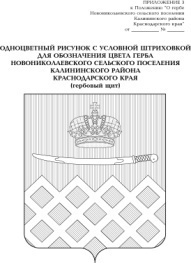 	СОВЕТ  НОВОНИКОЛАЕВСКОГО СЕЛЬСКОГО ПОСЕЛЕНИЯ	СОВЕТ  НОВОНИКОЛАЕВСКОГО СЕЛЬСКОГО ПОСЕЛЕНИЯ	СОВЕТ  НОВОНИКОЛАЕВСКОГО СЕЛЬСКОГО ПОСЕЛЕНИЯ	СОВЕТ  НОВОНИКОЛАЕВСКОГО СЕЛЬСКОГО ПОСЕЛЕНИЯ	СОВЕТ  НОВОНИКОЛАЕВСКОГО СЕЛЬСКОГО ПОСЕЛЕНИЯ	СОВЕТ  НОВОНИКОЛАЕВСКОГО СЕЛЬСКОГО ПОСЕЛЕНИЯКАЛИНИНСКОГО РАЙОНАКАЛИНИНСКОГО РАЙОНАКАЛИНИНСКОГО РАЙОНАКАЛИНИНСКОГО РАЙОНАКАЛИНИНСКОГО РАЙОНАКАЛИНИНСКОГО РАЙОНАКАЛИНИНСКОГО РАЙОНАРЕШЕНИЕРЕШЕНИЕРЕШЕНИЕРЕШЕНИЕРЕШЕНИЕРЕШЕНИЕРЕШЕНИЕот03.10..2019№7ст-ца Новониколаевскаяст-ца Новониколаевскаяст-ца Новониколаевскаяст-ца Новониколаевскаяст-ца Новониколаевскаяст-ца Новониколаевскаяст-ца Новониколаевская